D  申请以探亲为目的的签证所需提交证明文件清单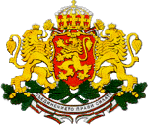 EMBASSY OF THE                          4, Xiu Shui Bei Jie, Beijing, China tel: 6532 1916, 6532 1946; fax: 6532 4502; Еmbassy.Beijing@mfa.bg护照：护照原件和首页复印件护照有效期至少 3 个月以上为获得签证照片：1 张近期（不超过 6 个月）3.5 x4,5 的白底彩色件的照片申请表：1 份由申请人填写完成，并签字和填写日期的申请表签证申请表从保加利亚外交部网站(mfa.bg)或使馆网站下载中国公民：户口簿原件以及户口簿所有页的复印件（无需翻译）医疗证明：保加利亚有效的健康保险，并覆盖整个停留时间，且不得低于30000 欧元保额的医疗保险。保险应覆盖申根成员国境内意外医疗险、就医交通和境外健康险。移民局开具的批准文件足够的住宿证明：保加利亚住房合同公证书房主同意其入住同意书的公证书（文件上需显示有几人入住以及每个人的姓名）探亲人身份证：保加利亚身份证复印件工作证明：申请人的工作证明（英文）资金证明：银行存款证明无犯罪记录  (附加认证书 - Apostille)